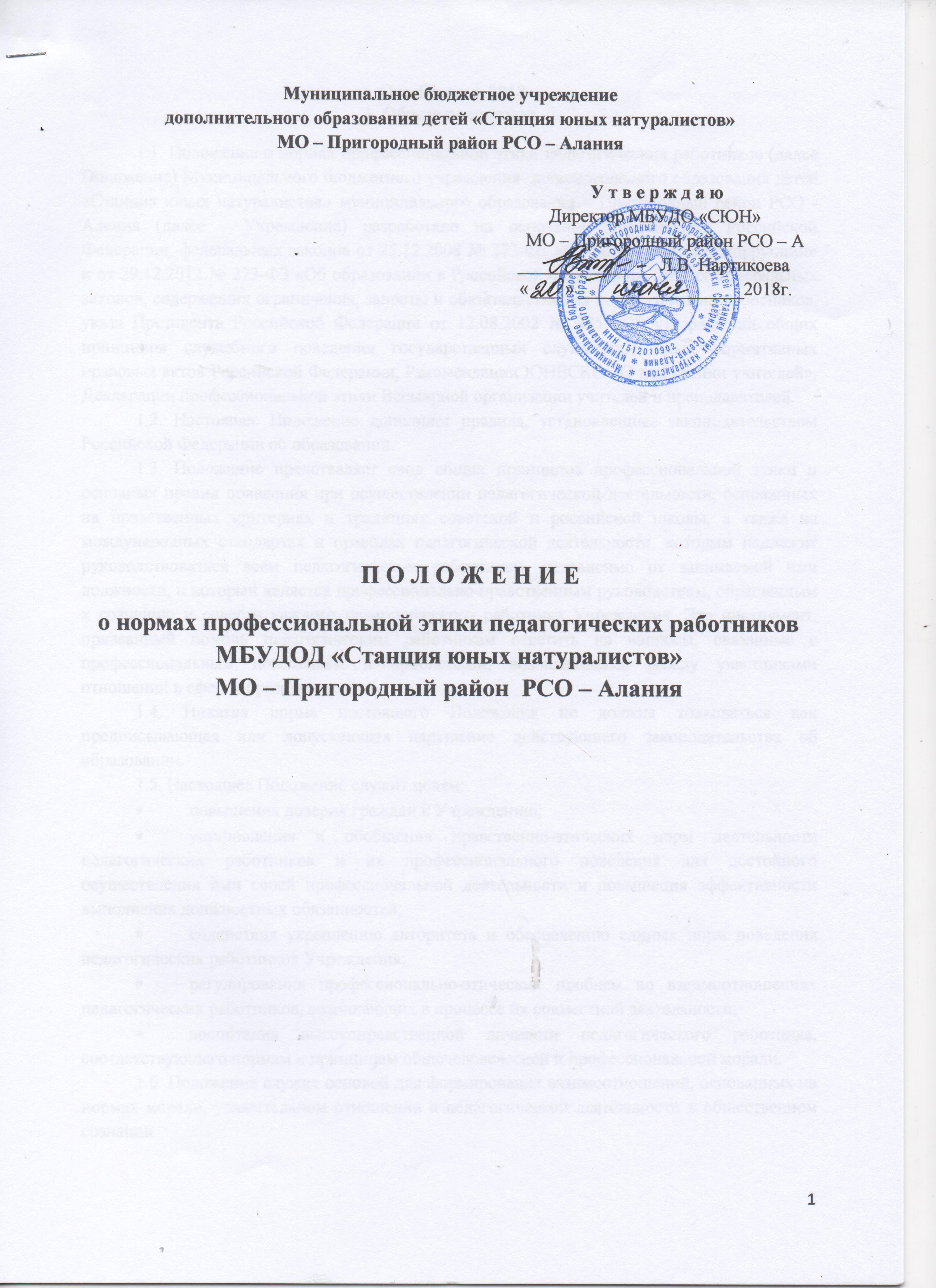 1. Общие положения1.1. Положение о нормах профессиональной этики педагогических работников (далее Положение) Муниципального бюджетного учреждения  дополнительного образования детей «Станция юных натуралистов» муниципального образования – Пригородный район РСО - Алания (далее - Учреждение) разработано на основании Конституции Российской Федерации, федеральных законов от 25.12.2008 № 273-Ф3 «О противодействии коррупции» и от 29.12.2012 № 273-ФЗ «Об образовании в Российской Федерации», других федеральных законов, содержащих ограничения, запреты и обязательства для педагогических работников, указа Президента Российской Федерации от 12.08.2002 № 885 «Об утверждении общих принципов служебного поведения государственных служащих», иных нормативных правовых актов Российской Федерации, Рекомендации ЮНЕСКО «О положении учителей», Декларации профессиональной этики Всемирной организации учителей и преподавателей. 1.2. Настоящее Положение дополняет правила, установленные законодательством Российской Федерации об образовании. 1.3. Положение представляет свод общих принципов профессиональной этики и основных правил поведения при осуществлении педагогической деятельности, основанных на нравственных критериях и традициях советской и российской школы, а также на международных стандартах и правилах педагогической деятельности, которым надлежит руководствоваться всем педагогическим работникам, независимо от занимаемой ими должности, и который является профессионально-нравственным руководством, обращённым к сознанию и совести каждого педагогического работника Учреждения. Это инструмент, призванный помочь педагогическим работникам ответить на вопросы, связанные с профессиональным поведением и проблемами, возникающими между участниками отношений в сфере образования. 1.4. Никакая норма настоящего Положения не должна толковаться как предписывающая или допускающая нарушение действующего законодательства об образовании. 1.5. Настоящее Положение служит целям: повышения доверия граждан к Учреждению; установления и обобщения нравственно-этических норм деятельности педагогических работников и их профессионального поведения для достойного осуществления ими своей профессиональной деятельности и повышения эффективности выполнения должностных обязанностей; содействия укреплению авторитета и обеспечению единых норм поведения педагогических работников Учреждения; регулирования профессионально-этических проблем во взаимоотношениях педагогических работников, возникающих в процессе их совместной деятельности; воспитания высоконравственной личности педагогического работника, соответствующего нормам и принципам общечеловеческой и профессиональной морали. 1.6. Положение служит основой для формирования взаимоотношений, основанных на нормах морали, уважительном отношении к педагогической деятельности в общественном сознании. 1.7. Знание и соблюдение норм настоящего положения является нравственным долгом каждого педагогического работника Учреждения и обязательным критерием оценки качества его профессиональной деятельности. 1.8. Каждому педагогическому работнику следует принимать все необходимые меры для соблюдения Положения, а каждый участник образовательных отношений вправе ожидать от педагогического работника Учреждения поведения в отношениях с ним в соответствии с настоящим Положением. 1.9. Педагогический работник, осуществляющий педагогическую деятельность или поступающий на работу в Учреждение, вправе, изучив содержание настоящего Положения, принять для себя его нормы или отказаться от педагогической деятельности в данном учреждении. 2. Обязательства педагогических работников перед профессиональной деятельностью2.1. Педагогические работники при любых обстоятельствах должны сохранять честь и достоинство, присущие их деятельности. В процессе своей профессиональной деятельности педагогические работники должны соблюдать следующие этические принципы: законность; объективность; компетентность; независимость; тщательность; справедливость;  честность; гуманность; демократичность; профессионализм; взаимоуважение; конфиденциальность.2.2. Педагогические работники, осознавая ответственность перед гражданами, обществом и государством, призваны: оправдывать доверие и уважение общества к своей профессиональной деятельности, прилагать усилия для повышения её престижа; исполнять должностные обязанности добросовестно и на высоком профессиональном уровне в целях обеспечения эффективной работы Учреждения; исходить из того, что признание, соблюдение и защита прав и свобод человека и гражданина определяют основной смысл и содержание деятельности как Учреждения в целом, так и каждого педагогического работника; осуществлять свою деятельность в пределах полномочий; не оказывать предпочтение каким-либо профессиональным или социальным группам и организациям, быть независимыми от влияния отдельных граждан, профессиональных или социальных групп и организаций; соблюдать беспристрастность, исключающую возможность влияния на свою профессиональную деятельность решений политических партий и общественных объединений; исключать действия, связанные с влиянием каких-либо личных, имущественных (финансовых) и иных интересов, препятствующих добросовестному исполнению должностных обязанностей; уведомлять администрацию Учреждения обо всех случаях обращения к ним каких-либо лиц в целях склонения к совершению коррупционных правонарушений; соблюдать установленные действующим законодательством ограничения и запреты; проявлять корректность и внимательность в обращении с участниками отношений в сфере образования; проявлять толерантность к обычаям и традициям народов России и других государств, учитывать культурные и иные особенности различных этнических, социальных групп и конфессий, способствовать межнациональному и межконфессиональному согласию;  придерживаться правил делового поведения и этических норм, связанных с осуществлением возложенных на Учреждение социальных функций; принимать предусмотренные законодательством РФ меры по недопущению возникновения и урегулированию возникших случаев конфликта интересов; быть требовательными к себе, стремиться к самосовершенствованию; обеспечивать регулярное обновление и развитие профессиональных знаний и навыков; поддерживать все усилия по продвижению демократии и прав человека через образование; не терять чувство меры и самообладания; соблюдать правила русского языка, культуру своей речи, не допускать использования ругательств, грубых и оскорбительных высказываний; постоянно стремиться к как можно более эффективному распоряжению ресурсами, находящимися в сфере их ответственности; поддерживать порядок на рабочем месте; соблюдать деловой стиль, опрятность, аккуратность и чувство меры во внешнем виде. 2.3. Важным показателем профессионализма педагогических работников является культура речи, проявляющаяся в их умении грамотно, доходчиво и точно передавать мысли, придерживаясь следующих речевых норм: ясности, обеспечивающей доступность и простоту в общении; грамотности, основанной на использовании общепринятых правил русского литературного языка; содержательности, выражающейся в продуманности, осмысленности и информативности обращения; логичности, предполагающей последовательность, непротиворечивость и обоснованность изложения мыслей; доказательности, включающей в себя достоверность и объективность информации; лаконичности, отражающей краткость и понятность речи; уместности, означающей необходимость и важность сказанного применительно к конкретной ситуации. 2.4. В процессе своей профессиональной деятельности педагогические работники обязаны воздерживаться от: поведения, которое могло бы вызвать сомнение в добросовестном исполнении педагогическим работником своих должностных обязанностей, а также конфликтных ситуаций, способных нанести ущерб их репутации или авторитету Организации; пренебрежительных отзывов о деятельности своего Учреждения или проведения необоснованных сравнений его с другими учреждениями; преувеличения своей значимости и профессиональных возможностей; проявления лести, лицемерия, назойливости, лжи и лукавства; любого вида высказываний и действий дискриминационного характера по признакам пола, возраста, расы, национальности, языка, гражданства, социального, имущественного или семейного положения, политических или религиозных предпочтений; высказываний, которые могут быть истолкованы как оскорбления в адрес определённых социальных, национальных или конфессионных групп; резких и циничных выражений оскорбительного характера, связанных с физическими недостатками человека; грубости, злой иронии, пренебрежительного тона, заносчивости, предвзятых замечаний, предъявления неправомерных, незаслуженных обвинений; угроз, оскорбительных выражений или реплик, действий, препятствующих нормальному общению или провоцирующих противоправное поведение; поспешности в принятии решений, пренебрежения правовыми и (или) моральными нормами, использования средств, не соответствующих требованиям закона, нравственным принципам и нормам.2.5. Педагогическим работникам необходимо принимать соответствующие меры по обеспечению безопасности и конфиденциальности информации, за несанкционированное разглашение которой они несут ответственность или которая стала им известна в связи с исполнением своих должностных обязанностей. 2.6. Во время проведения занятий и любых официальных мероприятий не допускаются телефонные переговоры, звуковой сигнал мобильного телефона должен быть отключен. При разрешении конфликтной ситуации, возникшей между педагогическими работниками, приоритетным является учёт интересов Учреждения в целом. 2.7. Если педагогический работник не уверен в том, как действовать в сложной этической ситуации, он имеет право обратиться в комиссию по профессиональной этике за разъяснением, которая может быть создана в Организации при необходимости. 3. Обязательства педагогических работников перед воспитанниками3.1. Педагогические работники в процессе взаимодействия с воспитанниками: признают уникальность, индивидуальность и определённые личные потребности каждого; сами выбирают подходящий стиль общения, основанный на взаимном уважении; стараются обеспечить поддержку каждому для наилучшего раскрытия и применения его потенциала; выбирают такие методы работы, которые поощряют в воспитанниках развитие самостоятельности, инициативности, ответственности, самоконтроля, самовоспитания, желания сотрудничать и помогать другим; при оценке поведения и достижений воспитанников стремятся укреплять их самоуважение и веру в свои силы, показывать возможности совершенствования, повышать мотивацию обучения; проявляют толерантность; защищают их интересы и благосостояние и прилагают все усилия для того, чтобы защитить их от физического и (или) психологического насилия; принимают всевозможные меры, чтобы уберечь их от сексуального домогательства и (или) насилия; осуществляют должную заботу и обеспечивают конфиденциальность во всех делах, затрагивающих их интересы; прививают им ценности, созвучные международным стандартам прав человека; вселяют в них чувство, что они являются частью взаимно посвящённого общества, где есть место для каждого; стремятся стать для них положительным примером; применяют свою власть с соблюдением законодательных и моральных норм и состраданием; гарантируют, что особые отношения между ними не будут никогда использованы как идеологический и религиозный инструмент. 3.2. В процессе взаимодействия с воспитанниками педагогические работники обязаны воздерживаться от: навязывания им своих взглядов, убеждений и предпочтений; оценки их личности и личности их законных представителей; предвзятой и необъективной оценки их деятельности и поступков;  предвзятой и необъективной оценки действий законных представителей воспитанников; отказа от объяснения сложного материала со ссылкой на личностные и психологические недостатки воспитанников, а также из-за отсутствия времени для объяснения, при действительном отсутствии времени необходимо провести индивидуальную работу с воспитанником в удобное для обеих сторон время; требования платы за дополнительные образовательные услуги в рамках реализации основной общеобразовательной программы дополнительного образования; проведения на занятиях явной политической или религиозной агитации; употребления алкогольных напитков накануне и во время исполнения должностных обязанностей; курения в помещениях и на территории Учреждения.4. Обязательства педагогических работников перед родителями (законными представителями) воспитанников4.1. Педагогические работники в процессе взаимодействия с родителями (законными представителями) воспитанников должны: помнить, что большинство обратившихся родителей (законных представителей) воспитанников, как правило, столкнулись с трудностями, неприятностями или даже бедой. От того, как их встретят и выслушают, какую окажут помощь, зависят их настроение и их мнение о педагогических работниках и работе Учреждения в целом; начинать общение с приветствия; проявлять внимательность, тактичность, доброжелательность, желание помочь; выслушивать объяснения или вопросы внимательно, не перебивая говорящего, проявляя доброжелательность и уважение к собеседнику; относиться почтительно к людям преклонного возраста, ветеранам, инвалидам, оказывать им необходимую помощь; высказываться в корректной и убедительной форме; если потребуется, спокойно, без раздражения повторить и разъяснить смысл сказанного; выслушать обращение и уяснить суть изложенной проблемы, при необходимости в корректной форме задать уточняющие вопросы; разъяснить при необходимости требования действующего законодательства и локальных актов по обсуждаемому вопросу; принять решение по существу обращения (при недостатке полномочий сообщить координаты полномочного лица).  4.2. В процессе взаимодействия с законными представителями воспитанников педагогические работники не должны: заставлять их необоснованно долго ожидать приёма; перебивать их в грубой форме; проявлять раздражение и недовольство по отношению к ним; разговаривать по телефону, игнорируя их присутствие; разглашать высказанное воспитанниками мнение о своих законных представителях; переносить своё отношение к законным представителям воспитанников на оценку личности и достижений их детей. 4.3. Педагогические работники должны прилагать все усилия, чтобы поощрить законных представителей активно участвовать в воспитании их ребёнка и поддерживать тем самым процесс воспитания и обучения, гарантируя выбор самой оптимальной и подходящей для их ребёнка формы работы. 4.4. Рекомендуется не принимать на свой счёт обидных и несправедливых замечаний, неуместных острот, насмешек, не допускать втягивания в конфликтную ситуацию или скандал. 4.5. В случае конфликтного поведения со стороны родителя (законного представителя) воспитанника необходимо принять меры для того, чтобы снять эмоциональное напряжение, а затем спокойно разъяснить ему порядок решения вопроса. 5. Обязательства педагогических работников перед коллегами5.1. Педагогические работники в процессе взаимодействия с коллегами: поддерживают атмосферу коллегиальности, уважая их профессиональные мнения и убеждения; готовы предложить совет и помощь коллегам, находящимся в начале своего профессионального пути; поддерживают и продвигают их интересы; помогают друг другу в процессе взаимного оценивания, предусмотренного действующим законодательством и локальными актами Учреждения. 5.2. В процессе взаимодействия с коллегами педагогические работники обязаны воздерживаться от: пренебрежительных отзывов о работе других педагогических работников или проведения необоснованного сравнения их работы со своей; предвзятого и необъективного отношения к коллегам; обсуждения их недостатков и личной жизни.6. Обязательства педагогических работников перед администрацией Учреждения6.1. Педагогические работники выполняют разумные указания администрации и имеют право подвергнуть их сомнению в порядке, установленном действующим законодательством. 6.2. В процессе взаимодействия с администрацией педагогические работники обязаны воздерживаться от заискивания перед ней. 7. Обязательства администрации Учреждения перед педагогическими работниками7.1. Быть для других педагогических работников образцом профессионализма и безупречной репутации, способствовать формированию в Учреждении благоприятного для эффективной работы морально-психологического климата. 7.2. Делать всё возможное для полного раскрытия способностей и умений каждого педагогического работника. 7.3. Ограждать педагогических работников от излишнего или неоправданного вмешательства в вопросы, которые по своему характеру входят в круг их профессиональных обязанностей, со стороны законных представителей воспитанников. 7.4. Представителям администрации следует: формировать установки на сознательное соблюдение норм настоящего Положения; быть примером неукоснительного соблюдения принципов и норм настоящего Положения; помогать педагогическим работникам словом и делом, оказывать морально-психологическую помощь и поддержку, вникать в запросы и нужды; регулировать взаимоотношения в коллективе на основе принципов и норм профессиональной этики; пресекать интриги, слухи, сплетни, проявления нечестности, подлости, лицемерия в коллективе; обеспечивать рассмотрение без промедления фактов нарушения норм профессиональной этики и принятие по ним объективных решений; способствовать максимальной открытости и прозрачности деятельности Учреждения с тем, чтобы не допустить возникновения ситуаций, когда из-за недостатка необходимой информации в обществе или у отдельных граждан появляются сомнения в законности действий педагогических работников; оставаться скромным в потребностях и запросах, как на работе, так и в быту. 7.5. Представитель администрации не имеет морального права: перекладывать свою ответственность на подчинённых; использовать служебное положение в личных интересах; проявлять формализм,   высокомерие, грубость; создавать условия для наушничества и доносительства в коллективе; обсуждать с подчинёнными действия вышестоящих руководителей; предоставлять покровительство, возможность карьерного роста по признакам родства, землячества, религиозной, кастовой, родовой принадлежности, личной преданности, приятельских отношений; демонстративно приближать к себе своих любимцев, делегировать им те или иные полномочия, не соответствующие их статусу, незаслуженно их поощрять, награждать, необоснованно предоставлять им доступ к материальным и нематериальным ресурсам; умышленно использовать свои должностные полномочия и преимущества вопреки интересам долга, исходя из корыстной личной заинтересованности.8. Контроль над соблюдением настоящего Положения8.1. Для контроля над соблюдением настоящего Положения, поддержки педагогических работников, оказания им консультационной помощи в вопросах профессиональной этики, а также урегулирования спорных ситуаций приказом директора создаётся комиссия по профессиональной этике. В состав комиссии включаются наиболее квалифицированные и авторитетные представители педагогических работников. 8.2. В своей деятельности комиссия руководствуется действующим законодательством об образовании, уставом Организации, настоящим Положением и Положением о комиссии по профессиональной этике. 9. Ответственность за нарушение настоящего ПоложенияНарушение требований настоящего Положения квалифицируется как неисполнение или ненадлежащее исполнение педагогическим работником своих обязанностей, которое учитывается при проведении его аттестации и влечёт моральное воздействие либо одно из установленных трудовым законодательством дисциплинарных взысканий.